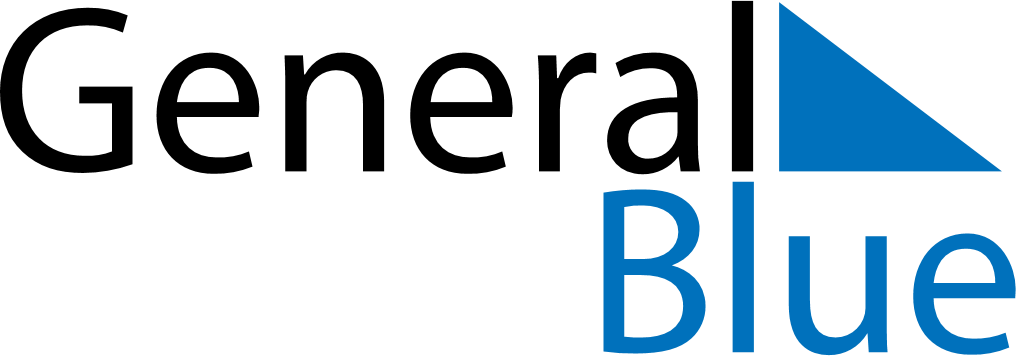 2018 - Q4Brazil 2018 - Q4Brazil 2018 - Q4Brazil 2018 - Q4Brazil 2018 - Q4Brazil 2018 - Q4Brazil OctoberSUNMONTUEWEDTHUFRISATOctober123456October78910111213October14151617181920October21222324252627October28293031OctoberNovemberSUNMONTUEWEDTHUFRISATNovember123November45678910November11121314151617November18192021222324November252627282930NovemberDecemberSUNMONTUEWEDTHUFRISATDecember1December2345678December9101112131415December16171819202122December23242526272829December3031Oct 7: Election DayOct 12: Our Lady of AparecidaOct 28: Election DayNov 2: All Souls’ DayNov 15: Republic DayDec 24: Christmas EveDec 25: Christmas DayDec 31: New Year’s Eve